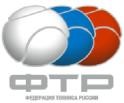 ВСЕРОССИЙСКИЕ СОРЕВНОВАНИЯ по пляжному теннису«Турнир, посвященный 950-летию г.Рыбинска»(ПРИЗОВОЙ ФОНД – 300 000 рублей)Сроки проведения: Парный разряд:				17-18. 08.2021г., вторник и средаРегистрация парного разряда			16.08.2021г., понедельник, с 14 до 18Смешанный парный разряд 		18-19.08.2021 г., среда и четвергРегистрация на участиев смешанном парном разряде			17.08.2021 г., вторник, до 14:00Место проведения: г. Рыбинск, ул. Юбилейная, д. 3, СК «ЗВЕЗДА»Стартовый взнос:Парный разряд:			2000 р. с парыСмешанный парный разряд:		1500 р. с парыЗаявки:Последний срок подачи заявки: 		10.08.2021 г.Адрес эл.почты для  подачи заявки: 		rgufktour@rambler.ruДистанционная регистрация будет открыта с 15.08.2021К участию в турнирах РПТТ в возрастной группе «Взрослые» не допускаются спортсмены, которым на день начала соревнований не исполнилось 14 лет.При регистрации на турнир каждый из спортсменов пары обязан предоставить организатору следующие документы:   действующий страховой медицинский полис;  медицинскую справку;  квитанцию об оплате ежегодного регистрационного взноса спортсмена РПТТ за текущий календарный год в размере 500 руб. (если его оплата не отображается на сайте www.tennis-russia.ru/beach или www.BTRussia.com в разделе Классификация, или отображается в разделе Спортсмены без оплаты);  анкету спортсмена (форма 4) – только для спортсменов, не имеющих РНС.  Паспорт РФ или документ, удостоверяющий личность.Директор турнира:Герасимов Юрий АнатольевичКонтактный телефон:		+7 4855 298877		Эл. почта 			sk-zvezda@mail.ru Главный судья:Оборина Юлия ВладимировнаКонтактный телефон:		+7 915 211 3303Эл. почта:			rgufktour@rambler.ru		Мячи турнира:Babolat OrangeИнформация по проживанию:Отель «ЮрЛа» 152903, Россия, г. Рыбинск, Ярославской области, Волжская Набережная, 201 тел.: +7 (4855) 28-90-63факс: +7 (4855) 21-34-97, email: hotel@yurla.ru.Хостел СК «Звезда»     Юбилейная ул., 3, Южный район, район Мариевка, г.Рыбинск, тел.: + 7(4855)29-88-77, 8-920-101-88-77Система проведения турнира:Парный разряд и смешанный парный разряд – олимпийская системас дополнительным турниром для проигравших в первом круге График проведения турнира:  Понедельник, 16 августа: регистрация участников в парном разряде с 14:00 до 18:00; Вторник, 17 августа: парный разряд – игры 1/16, 1/8, 1/4 финала;регистрация участников в смешанном парном разряде до 14:00.Среда, 18 августа парный разряд – полуфиналы и финалысмешанный парный разряд – игры 1/16 финала. Четверг, 20 августа смешанный парный разряд – игры 1/8 финала, четвертьфиналы, полуфиналы, финал и матч за 3-е место.График проведения матчей дополнительного тура будут объявлены дополнительно.График проведения турнира может быть изменен по решению ГСК.								ВНИМАНИЕ!Призовой фонд будет распределяться следующим образом:ММ		1 место – 40 000		2 место – 30 000		3 место – 20 000		4 место – 10 000ЖЖ		1 место – 40 000		2 место – 30 000		3 место – 20 000		4 место – 10 000МЖ		1 место – 40 000		2 место – 30 000		3 место – 20 000		4 место – 10 000